Пән: ЖаратылыстануПән: ЖаратылыстануМектеп:  №271 орта мектепМектеп:  №271 орта мектепМектеп:  №271 орта мектепМектеп:  №271 орта мектепКүн  Күн  Күн  Мұғалімнің аты-жөні:  Сахиева РозаМұғалімнің аты-жөні:  Сахиева РозаМұғалімнің аты-жөні:  Сахиева РозаСЫНЫП:1СЫНЫП:1СЫНЫП:1Қатысқандар : 24Қатыспағандар:Қатыспағандар:Сабақтың тақырыбы: Сабақтың тақырыбы: Сабақтың тақырыбы: Қозғалыс дегеніміз не ?Қозғалыс дегеніміз не ?Қозғалыс дегеніміз не ?Ұзақ мерзімді оқу мақсатыҰзақ мерзімді оқу мақсатыҰзақ мерзімді оқу мақсаты1.5.1.1 түрлі денелердің қозғалысынан мысалдар келтіру1.5.1.2 қозғалыстың адам өміріндегі және табиғаттағы маңыздылығын анықтау1.1.2.2 көрсетілген экспериментті түсіндіру1.5.1.1 түрлі денелердің қозғалысынан мысалдар келтіру1.5.1.2 қозғалыстың адам өміріндегі және табиғаттағы маңыздылығын анықтау1.1.2.2 көрсетілген экспериментті түсіндіру1.5.1.1 түрлі денелердің қозғалысынан мысалдар келтіру1.5.1.2 қозғалыстың адам өміріндегі және табиғаттағы маңыздылығын анықтау1.1.2.2 көрсетілген экспериментті түсіндіруСабақ мақсаттары Барлық оқушылар:Барлық оқушылар:Барлық оқушылар:Барлық оқушылар:Барлық оқушылар:Сабақ мақсаттары Қозғалыстың не екенін біледі,мысалдар келтіреді.Қозғалыстың не екенін біледі,мысалдар келтіреді.Қозғалыстың не екенін біледі,мысалдар келтіреді.Қозғалыстың не екенін біледі,мысалдар келтіреді.Қозғалыстың не екенін біледі,мысалдар келтіреді.Сабақ мақсаттары Оқушылардың  басым бөлігі:Оқушылардың  басым бөлігі:Оқушылардың  басым бөлігі:Оқушылардың  басым бөлігі:Оқушылардың  басым бөлігі:Сабақ мақсаттары Әртүрлі қозғалыс арақашықтығын зерттейді, өлшейді.Әртүрлі қозғалыс арақашықтығын зерттейді, өлшейді.Әртүрлі қозғалыс арақашықтығын зерттейді, өлшейді.Әртүрлі қозғалыс арақашықтығын зерттейді, өлшейді.Әртүрлі қозғалыс арақашықтығын зерттейді, өлшейді.Сабақ мақсаттары Кейбір оқушылар: Кейбір оқушылар: Кейбір оқушылар: Кейбір оқушылар: Кейбір оқушылар: Сабақ мақсаттары Қозғалыстың табиғаттағы және адам өміріндегі маңыздылығын түсіндіреді.Қозғалыстың табиғаттағы және адам өміріндегі маңыздылығын түсіндіреді.Қозғалыстың табиғаттағы және адам өміріндегі маңыздылығын түсіндіреді.Қозғалыстың табиғаттағы және адам өміріндегі маңыздылығын түсіндіреді.Қозғалыстың табиғаттағы және адам өміріндегі маңыздылығын түсіндіреді.Ойлау деңгейіҚозғалыстың табиғаттағы және адам өміріндегі маңыздылығын түсіндіреді.Қозғалыстың табиғаттағы және адам өміріндегі маңыздылығын түсіндіреді.Қозғалыстың табиғаттағы және адам өміріндегі маңыздылығын түсіндіреді.Қозғалыстың табиғаттағы және адам өміріндегі маңыздылығын түсіндіреді.Қозғалыстың табиғаттағы және адам өміріндегі маңыздылығын түсіндіреді.Ойлау деңгейіБілу, түсіну, қолдануБілу, түсіну, қолдануБілу, түсіну, қолдануБілу, түсіну, қолдануБілу, түсіну, қолдануБағалау критерийіДенелердің қозғалысын сипаттап айтады,мысал келтіреді.Қозғалыстың адам өміріндегі маңыздылығы жайлы айтып береді.Денелердің қозғалысын сипаттап айтады,мысал келтіреді.Қозғалыстың адам өміріндегі маңыздылығы жайлы айтып береді.Денелердің қозғалысын сипаттап айтады,мысал келтіреді.Қозғалыстың адам өміріндегі маңыздылығы жайлы айтып береді.Денелердің қозғалысын сипаттап айтады,мысал келтіреді.Қозғалыстың адам өміріндегі маңыздылығы жайлы айтып береді.Денелердің қозғалысын сипаттап айтады,мысал келтіреді.Қозғалыстың адам өміріндегі маңыздылығы жайлы айтып береді.Сөздік қорҰзындық-екі дене арасындағы қашықтық.Орналасқан жері – нысан немесе дененің кеңістіктегі орналасқан жері.Өзгеріс – кез келген қозғалыспен өзара әрекеттесу және бір күйден екінші күйге ауысу.Қозғалыс- дененің  кеңістікте және уақыт  аралығында бір нүктеден екінші нүктеге орын ауыстыруы.Ұзындық-екі дене арасындағы қашықтық.Орналасқан жері – нысан немесе дененің кеңістіктегі орналасқан жері.Өзгеріс – кез келген қозғалыспен өзара әрекеттесу және бір күйден екінші күйге ауысу.Қозғалыс- дененің  кеңістікте және уақыт  аралығында бір нүктеден екінші нүктеге орын ауыстыруы.Ұзындық-екі дене арасындағы қашықтық.Орналасқан жері – нысан немесе дененің кеңістіктегі орналасқан жері.Өзгеріс – кез келген қозғалыспен өзара әрекеттесу және бір күйден екінші күйге ауысу.Қозғалыс- дененің  кеңістікте және уақыт  аралығында бір нүктеден екінші нүктеге орын ауыстыруы.Ұзындық-екі дене арасындағы қашықтық.Орналасқан жері – нысан немесе дененің кеңістіктегі орналасқан жері.Өзгеріс – кез келген қозғалыспен өзара әрекеттесу және бір күйден екінші күйге ауысу.Қозғалыс- дененің  кеңістікте және уақыт  аралығында бір нүктеден екінші нүктеге орын ауыстыруы.Ұзындық-екі дене арасындағы қашықтық.Орналасқан жері – нысан немесе дененің кеңістіктегі орналасқан жері.Өзгеріс – кез келген қозғалыспен өзара әрекеттесу және бір күйден екінші күйге ауысу.Қозғалыс- дененің  кеңістікте және уақыт  аралығында бір нүктеден екінші нүктеге орын ауыстыруы.Құндылықтар дарытуСабақ барысында оқушылардың бір – бірін тыңдау, көмектесу, жұптасып тапсырма орындау, диалогтық сөйлесу мәдениеті; Сабақ барысында оқушылардың бір – бірін тыңдау, көмектесу, жұптасып тапсырма орындау, диалогтық сөйлесу мәдениеті; Сабақ барысында оқушылардың бір – бірін тыңдау, көмектесу, жұптасып тапсырма орындау, диалогтық сөйлесу мәдениеті; Сабақ барысында оқушылардың бір – бірін тыңдау, көмектесу, жұптасып тапсырма орындау, диалогтық сөйлесу мәдениеті; Сабақ барысында оқушылардың бір – бірін тыңдау, көмектесу, жұптасып тапсырма орындау, диалогтық сөйлесу мәдениеті; Денсаулық және техникалық қауіпсіздікКөшеде жүру қауіпсіздігін сақтауКөшеде жүру қауіпсіздігін сақтауКөшеде жүру қауіпсіздігін сақтауКөшеде жүру қауіпсіздігін сақтауКөшеде жүру қауіпсіздігін сақтауПәнаралық байланысМатематика,бейнелеуМатематика,бейнелеуМатематика,бейнелеуМатематика,бейнелеуМатематика,бейнелеуБастапқы білім Демалыс не үшін қажет?Демалыс не үшін қажет?Демалыс не үшін қажет?Демалыс не үшін қажет?Демалыс не үшін қажет?Сабақ барысыСабақ барысыСабақ барысыСабақ барысыСабақ барысыСабақ барысыСабақтың жоспарланған кезеңдеріСабақтағы жоспарланған жаттығу түрлеріСабақтағы жоспарланған жаттығу түрлеріСабақтағы жоспарланған жаттығу түрлеріСабақтағы жоспарланған жаттығу түрлері             РесурстарСабақтың басыҰйымдастыру кезеңіПсихологиялық дайындық Оқушылар музыка әуенімен қимыл-қозғалыс жасап билейді.-Балалар, біз не жасадық?-Қандай нысандар немесе денелер қозғалады?Оқушыларды топтастыру.«Жануарлар»«Құстар»«Балықтар»Сабақтың тақырыбын хабарлаймын. ОМ анықтаймыз.Ұйымдастыру кезеңіПсихологиялық дайындық Оқушылар музыка әуенімен қимыл-қозғалыс жасап билейді.-Балалар, біз не жасадық?-Қандай нысандар немесе денелер қозғалады?Оқушыларды топтастыру.«Жануарлар»«Құстар»«Балықтар»Сабақтың тақырыбын хабарлаймын. ОМ анықтаймыз.Ұйымдастыру кезеңіПсихологиялық дайындық Оқушылар музыка әуенімен қимыл-қозғалыс жасап билейді.-Балалар, біз не жасадық?-Қандай нысандар немесе денелер қозғалады?Оқушыларды топтастыру.«Жануарлар»«Құстар»«Балықтар»Сабақтың тақырыбын хабарлаймын. ОМ анықтаймыз.Ұйымдастыру кезеңіПсихологиялық дайындық Оқушылар музыка әуенімен қимыл-қозғалыс жасап билейді.-Балалар, біз не жасадық?-Қандай нысандар немесе денелер қозғалады?Оқушыларды топтастыру.«Жануарлар»«Құстар»«Балықтар»Сабақтың тақырыбын хабарлаймын. ОМ анықтаймыз.СуреттерәуенСабақтың ортасыМТ Оқушыларға бірнеше минут терезенің арғы жағындағы қозғалыстағы заттарды бақылау ұсынылады.Таймерді пайдалану арқылы алдын-ала уақытқа шектеу қою керек.- Терезенің арғы жағындағы қандай нысандар қозғалды?- Олар қалай қозғалды?- Жансыз заттар қозғала ма?Қозғалыс- дененің  кеңістікте және уақыт  аралығында бір нүктеден екінші нүктеге орын ауыстыруы.Кітаппен жұмыс:Мына денелердің қайсысы өз бетінше,ал қайсысы күш түсіру әсерінен қозғалады?ТЖ  Әр топ өз атауларының суретін салады.Ол не  арқылы қозғалатыны жөнінде айрықша көрсетіп,айтып береді.ҚБ  “Топтық жұмысты” стикерлер арқылы бағалауҚызыл стикер – өте жақсыЖасыл стикер –жақсыСары стикер - қанағатты«Мен зерттеушімін» (МТ)Нұсқаулықпен таныстырады.Ойыншық мәшине қалай қозғалады? Ол қалай орын ауыстырады? Ахметтің ойыншық мәшинесінің жүрген жолымен өз мәшинелеріңнің жүрген жолын салыстырыңдар.Ұзындық-екі дене арасындағы қашықтық.Орналасқан жері – нысан немесе дененің кеңістіктегі орналасқан жері.Дәптермен жұмыс: Үш мәшинеӘрбір мәшине жүріп өткен қашықтықты өлше. Алынған санды жаз.Салыстыр.Қорытынды жаса. Дұрыс сөзді таңдап,сөйлемді толықтыр.МК Ойлан.Егер үлкен жүк мәшинесі мен жеңіл мәшинені бір мезетте жоғарыдан төмен қарай жіберсе, екеуінің қайсысы ұзағырақ жүреді?(эксперимент жасау)Эксперимент түйіні: мәшине неғұрлым ауыр болса, соғұрлым ұзағырақ жүріп барып тоқтайды.Сергіту сәті. Көп отырып, шаршадық,қозғалуды аңсадық.Жүгiргiмiз келедi әдемiлеп ән салып,Қырғауыл боп ұшамыз, ұшамыз (Екi қолымен қанат жасап ұшады)Түлкi болып қашамыз, қашамыз  (Бiр орындарында тұрып жүгiредi)Қоян болып секіреміз,секіреміз(бір орында тұрып секіреді)Балық болып жүземіз,жүземіз (қолдарымен балықтың жүзуін көрсетеді)Гүлдер болып тербелеміз, тербелеміз (бүкіл денелерімен тербеледі)Қырғауылдай томпиып,орнымызға қонамыз (Бәрi орындарына отырады).Сен білесің бе? айдарыЖ Суреттегі денелер қалай қозғалады? Тағы қандай денелер қозғалысқа түседі? Екі-үш мысал келтіріңіз.  бір – бірін«Бас бармақ» әдісі бағалайды.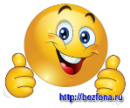 Ө  Сараланған тапсырмаҚолдауды көп қажет ететін оқушы - Өз бетінше қозғалатын денелермен күш түсіру әсерінен қозғалатын нысандарды топтастырып жаз. Қолдауды аз қажет ететін оқушы Суреттерге сүйеніп, қозғалыстың адам өміріндегі маңызы туралы әңгімелеңіз.Кейбір оқушыЖануарлар не үшін қозғалады? Жануарлар үшін қозғалыс жасаудың қандай маңызы бар?Қ/Б: Смайликпен бағалау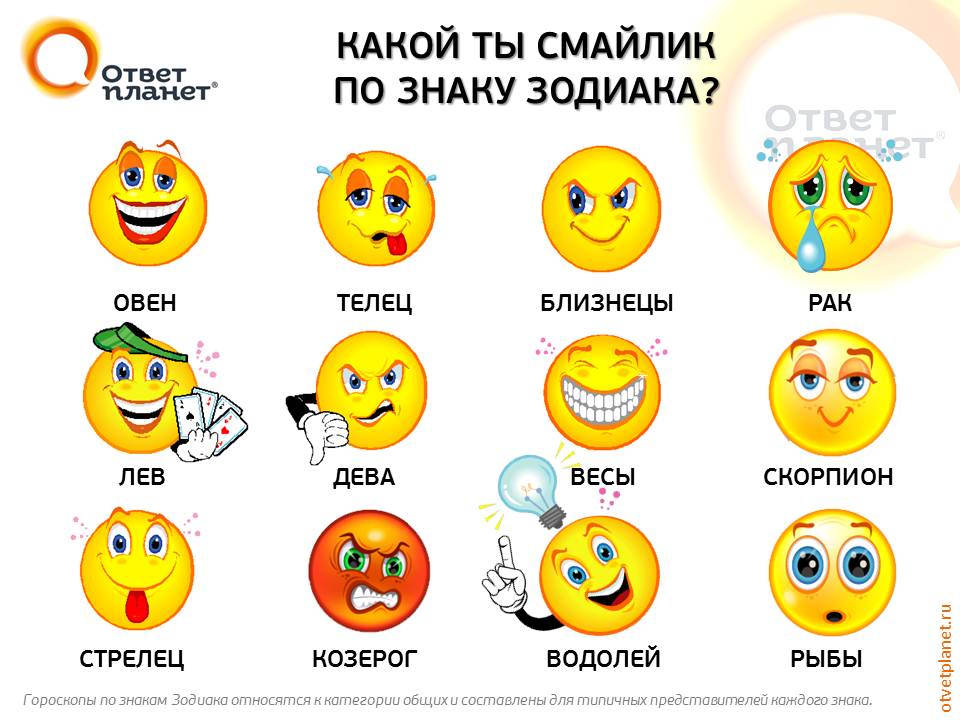 Қ/Б арналған тапсырма:Берілген суреттерді қозғалысына қарай сәйкес ұяшыққа желімдеңіз.ӨРМЕЛЕЙДІ                                                СЕКІРЕДІ ҰШАДЫ                                                       ЖҮГІРЕДІ ШАБАДЫ                                                     ЖҮЗЕДІ Дескриптор: Білім алушы - суреттегі жануарларды атайды; - суреттегі жануарларды қозғалысына қарай сәйкес ұяшыққа орналастырады.МТ Оқушыларға бірнеше минут терезенің арғы жағындағы қозғалыстағы заттарды бақылау ұсынылады.Таймерді пайдалану арқылы алдын-ала уақытқа шектеу қою керек.- Терезенің арғы жағындағы қандай нысандар қозғалды?- Олар қалай қозғалды?- Жансыз заттар қозғала ма?Қозғалыс- дененің  кеңістікте және уақыт  аралығында бір нүктеден екінші нүктеге орын ауыстыруы.Кітаппен жұмыс:Мына денелердің қайсысы өз бетінше,ал қайсысы күш түсіру әсерінен қозғалады?ТЖ  Әр топ өз атауларының суретін салады.Ол не  арқылы қозғалатыны жөнінде айрықша көрсетіп,айтып береді.ҚБ  “Топтық жұмысты” стикерлер арқылы бағалауҚызыл стикер – өте жақсыЖасыл стикер –жақсыСары стикер - қанағатты«Мен зерттеушімін» (МТ)Нұсқаулықпен таныстырады.Ойыншық мәшине қалай қозғалады? Ол қалай орын ауыстырады? Ахметтің ойыншық мәшинесінің жүрген жолымен өз мәшинелеріңнің жүрген жолын салыстырыңдар.Ұзындық-екі дене арасындағы қашықтық.Орналасқан жері – нысан немесе дененің кеңістіктегі орналасқан жері.Дәптермен жұмыс: Үш мәшинеӘрбір мәшине жүріп өткен қашықтықты өлше. Алынған санды жаз.Салыстыр.Қорытынды жаса. Дұрыс сөзді таңдап,сөйлемді толықтыр.МК Ойлан.Егер үлкен жүк мәшинесі мен жеңіл мәшинені бір мезетте жоғарыдан төмен қарай жіберсе, екеуінің қайсысы ұзағырақ жүреді?(эксперимент жасау)Эксперимент түйіні: мәшине неғұрлым ауыр болса, соғұрлым ұзағырақ жүріп барып тоқтайды.Сергіту сәті. Көп отырып, шаршадық,қозғалуды аңсадық.Жүгiргiмiз келедi әдемiлеп ән салып,Қырғауыл боп ұшамыз, ұшамыз (Екi қолымен қанат жасап ұшады)Түлкi болып қашамыз, қашамыз  (Бiр орындарында тұрып жүгiредi)Қоян болып секіреміз,секіреміз(бір орында тұрып секіреді)Балық болып жүземіз,жүземіз (қолдарымен балықтың жүзуін көрсетеді)Гүлдер болып тербелеміз, тербелеміз (бүкіл денелерімен тербеледі)Қырғауылдай томпиып,орнымызға қонамыз (Бәрi орындарына отырады).Сен білесің бе? айдарыЖ Суреттегі денелер қалай қозғалады? Тағы қандай денелер қозғалысқа түседі? Екі-үш мысал келтіріңіз.  бір – бірін«Бас бармақ» әдісі бағалайды.Ө  Сараланған тапсырмаҚолдауды көп қажет ететін оқушы - Өз бетінше қозғалатын денелермен күш түсіру әсерінен қозғалатын нысандарды топтастырып жаз. Қолдауды аз қажет ететін оқушы Суреттерге сүйеніп, қозғалыстың адам өміріндегі маңызы туралы әңгімелеңіз.Кейбір оқушыЖануарлар не үшін қозғалады? Жануарлар үшін қозғалыс жасаудың қандай маңызы бар?Қ/Б: Смайликпен бағалауҚ/Б арналған тапсырма:Берілген суреттерді қозғалысына қарай сәйкес ұяшыққа желімдеңіз.ӨРМЕЛЕЙДІ                                                СЕКІРЕДІ ҰШАДЫ                                                       ЖҮГІРЕДІ ШАБАДЫ                                                     ЖҮЗЕДІ Дескриптор: Білім алушы - суреттегі жануарларды атайды; - суреттегі жануарларды қозғалысына қарай сәйкес ұяшыққа орналастырады.МТ Оқушыларға бірнеше минут терезенің арғы жағындағы қозғалыстағы заттарды бақылау ұсынылады.Таймерді пайдалану арқылы алдын-ала уақытқа шектеу қою керек.- Терезенің арғы жағындағы қандай нысандар қозғалды?- Олар қалай қозғалды?- Жансыз заттар қозғала ма?Қозғалыс- дененің  кеңістікте және уақыт  аралығында бір нүктеден екінші нүктеге орын ауыстыруы.Кітаппен жұмыс:Мына денелердің қайсысы өз бетінше,ал қайсысы күш түсіру әсерінен қозғалады?ТЖ  Әр топ өз атауларының суретін салады.Ол не  арқылы қозғалатыны жөнінде айрықша көрсетіп,айтып береді.ҚБ  “Топтық жұмысты” стикерлер арқылы бағалауҚызыл стикер – өте жақсыЖасыл стикер –жақсыСары стикер - қанағатты«Мен зерттеушімін» (МТ)Нұсқаулықпен таныстырады.Ойыншық мәшине қалай қозғалады? Ол қалай орын ауыстырады? Ахметтің ойыншық мәшинесінің жүрген жолымен өз мәшинелеріңнің жүрген жолын салыстырыңдар.Ұзындық-екі дене арасындағы қашықтық.Орналасқан жері – нысан немесе дененің кеңістіктегі орналасқан жері.Дәптермен жұмыс: Үш мәшинеӘрбір мәшине жүріп өткен қашықтықты өлше. Алынған санды жаз.Салыстыр.Қорытынды жаса. Дұрыс сөзді таңдап,сөйлемді толықтыр.МК Ойлан.Егер үлкен жүк мәшинесі мен жеңіл мәшинені бір мезетте жоғарыдан төмен қарай жіберсе, екеуінің қайсысы ұзағырақ жүреді?(эксперимент жасау)Эксперимент түйіні: мәшине неғұрлым ауыр болса, соғұрлым ұзағырақ жүріп барып тоқтайды.Сергіту сәті. Көп отырып, шаршадық,қозғалуды аңсадық.Жүгiргiмiз келедi әдемiлеп ән салып,Қырғауыл боп ұшамыз, ұшамыз (Екi қолымен қанат жасап ұшады)Түлкi болып қашамыз, қашамыз  (Бiр орындарында тұрып жүгiредi)Қоян болып секіреміз,секіреміз(бір орында тұрып секіреді)Балық болып жүземіз,жүземіз (қолдарымен балықтың жүзуін көрсетеді)Гүлдер болып тербелеміз, тербелеміз (бүкіл денелерімен тербеледі)Қырғауылдай томпиып,орнымызға қонамыз (Бәрi орындарына отырады).Сен білесің бе? айдарыЖ Суреттегі денелер қалай қозғалады? Тағы қандай денелер қозғалысқа түседі? Екі-үш мысал келтіріңіз.  бір – бірін«Бас бармақ» әдісі бағалайды.Ө  Сараланған тапсырмаҚолдауды көп қажет ететін оқушы - Өз бетінше қозғалатын денелермен күш түсіру әсерінен қозғалатын нысандарды топтастырып жаз. Қолдауды аз қажет ететін оқушы Суреттерге сүйеніп, қозғалыстың адам өміріндегі маңызы туралы әңгімелеңіз.Кейбір оқушыЖануарлар не үшін қозғалады? Жануарлар үшін қозғалыс жасаудың қандай маңызы бар?Қ/Б: Смайликпен бағалауҚ/Б арналған тапсырма:Берілген суреттерді қозғалысына қарай сәйкес ұяшыққа желімдеңіз.ӨРМЕЛЕЙДІ                                                СЕКІРЕДІ ҰШАДЫ                                                       ЖҮГІРЕДІ ШАБАДЫ                                                     ЖҮЗЕДІ Дескриптор: Білім алушы - суреттегі жануарларды атайды; - суреттегі жануарларды қозғалысына қарай сәйкес ұяшыққа орналастырады.МТ Оқушыларға бірнеше минут терезенің арғы жағындағы қозғалыстағы заттарды бақылау ұсынылады.Таймерді пайдалану арқылы алдын-ала уақытқа шектеу қою керек.- Терезенің арғы жағындағы қандай нысандар қозғалды?- Олар қалай қозғалды?- Жансыз заттар қозғала ма?Қозғалыс- дененің  кеңістікте және уақыт  аралығында бір нүктеден екінші нүктеге орын ауыстыруы.Кітаппен жұмыс:Мына денелердің қайсысы өз бетінше,ал қайсысы күш түсіру әсерінен қозғалады?ТЖ  Әр топ өз атауларының суретін салады.Ол не  арқылы қозғалатыны жөнінде айрықша көрсетіп,айтып береді.ҚБ  “Топтық жұмысты” стикерлер арқылы бағалауҚызыл стикер – өте жақсыЖасыл стикер –жақсыСары стикер - қанағатты«Мен зерттеушімін» (МТ)Нұсқаулықпен таныстырады.Ойыншық мәшине қалай қозғалады? Ол қалай орын ауыстырады? Ахметтің ойыншық мәшинесінің жүрген жолымен өз мәшинелеріңнің жүрген жолын салыстырыңдар.Ұзындық-екі дене арасындағы қашықтық.Орналасқан жері – нысан немесе дененің кеңістіктегі орналасқан жері.Дәптермен жұмыс: Үш мәшинеӘрбір мәшине жүріп өткен қашықтықты өлше. Алынған санды жаз.Салыстыр.Қорытынды жаса. Дұрыс сөзді таңдап,сөйлемді толықтыр.МК Ойлан.Егер үлкен жүк мәшинесі мен жеңіл мәшинені бір мезетте жоғарыдан төмен қарай жіберсе, екеуінің қайсысы ұзағырақ жүреді?(эксперимент жасау)Эксперимент түйіні: мәшине неғұрлым ауыр болса, соғұрлым ұзағырақ жүріп барып тоқтайды.Сергіту сәті. Көп отырып, шаршадық,қозғалуды аңсадық.Жүгiргiмiз келедi әдемiлеп ән салып,Қырғауыл боп ұшамыз, ұшамыз (Екi қолымен қанат жасап ұшады)Түлкi болып қашамыз, қашамыз  (Бiр орындарында тұрып жүгiредi)Қоян болып секіреміз,секіреміз(бір орында тұрып секіреді)Балық болып жүземіз,жүземіз (қолдарымен балықтың жүзуін көрсетеді)Гүлдер болып тербелеміз, тербелеміз (бүкіл денелерімен тербеледі)Қырғауылдай томпиып,орнымызға қонамыз (Бәрi орындарына отырады).Сен білесің бе? айдарыЖ Суреттегі денелер қалай қозғалады? Тағы қандай денелер қозғалысқа түседі? Екі-үш мысал келтіріңіз.  бір – бірін«Бас бармақ» әдісі бағалайды.Ө  Сараланған тапсырмаҚолдауды көп қажет ететін оқушы - Өз бетінше қозғалатын денелермен күш түсіру әсерінен қозғалатын нысандарды топтастырып жаз. Қолдауды аз қажет ететін оқушы Суреттерге сүйеніп, қозғалыстың адам өміріндегі маңызы туралы әңгімелеңіз.Кейбір оқушыЖануарлар не үшін қозғалады? Жануарлар үшін қозғалыс жасаудың қандай маңызы бар?Қ/Б: Смайликпен бағалауҚ/Б арналған тапсырма:Берілген суреттерді қозғалысына қарай сәйкес ұяшыққа желімдеңіз.ӨРМЕЛЕЙДІ                                                СЕКІРЕДІ ҰШАДЫ                                                       ЖҮГІРЕДІ ШАБАДЫ                                                     ЖҮЗЕДІ Дескриптор: Білім алушы - суреттегі жануарларды атайды; - суреттегі жануарларды қозғалысына қарай сәйкес ұяшыққа орналастырады.Таймер немесе сағатОйыншық мәшине,өлшеуіш құралдар, Жүк мәшинесі,сызғышсуреттерсуреттерсуреттерСабақтың соңыРефлексия:               Мәшиненің суретін боя: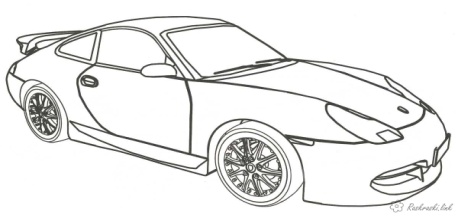 Мен жақсы түсіндім –жасыл  Әліде түсінбегенім бар – сары Түсіне алмадым – қызылРефлексия:               Мәшиненің суретін боя:Мен жақсы түсіндім –жасыл  Әліде түсінбегенім бар – сары Түсіне алмадым – қызылРефлексия:               Мәшиненің суретін боя:Мен жақсы түсіндім –жасыл  Әліде түсінбегенім бар – сары Түсіне алмадым – қызылРефлексия:               Мәшиненің суретін боя:Мен жақсы түсіндім –жасыл  Әліде түсінбегенім бар – сары Түсіне алмадым – қызыл